Муниципальное бюджетное общеобразовательное учреждение средняя общеобразовательная школа №2Адрес: 346800 Ростовская область Мясниковский район село Чалтырь ул.Октябрьская, 36 Телефон/факс 2-38-19,телефоны 2-22-17, 2-16-45, 2-22-19E-mail: chaltschool2@yandex.ruСайт в Интернет: http://chaltyr.rostovschool.ru/                                                                                                                                                                                   «УТВЕРЖДАЮ»                                                                                                                                               директор школы _______________М. А. БерекчиянМастер – класс для педагогов школы,проводимый в рамках проекта ШНОР 500+по теме: «Приемы создания психологического комфорта на уроке как средство формирования учебной мотивации»Педагог-пихолог: Габызян Азнив Хевондовнас. Чалтырь 2021 уч. годдата проведения: 19.04.2021г.Цель: Проанализировать и разработать условия, способствующие созданию психологического комфорта на уроках. Выявить степень владения педагогами различными методическими способами создания ситуации успеха во время проведения занятий с обучающимися.Задачи:Расширить представления участников о психологическом комфорте и его значимости в образовательном процессе.Рассмотреть приёмы и способы создания психологического комфорта на уроках.Определить и проанализировать способы разрешения конфликтных ситуаций на уроках.Продемонстрировать эффективные способы влияния на ребенка.Сформировать представления о позитивных и негативных вербальных и невербальных проявлениях педагога на уроке.Психологический комфорт – это условия жизни, при которых ребёнок чувствует себя спокойно, нет необходимости защищаться. Никакие успехи в учёбе не принесут пользы, если они основаны на страхе перед взрослыми, подавлении личности ребёнка.Принцип психологического комфорта:учеба должна давать детям радость; протекать на фоне положительных эмоций;исключать психотравмирующие ситуации.Благоприятная обстановка, психологический комфорт на уроке поможет ученикам в развитии и становлении себя как успешной личности. Созданию психологического комфорта способствуют игры и упражнения, включенные в урок. Эти упражнения являются соединением обучения и психологического тренинга: сохраняют психическое здоровье учащихся, помогают развивать способности личности, эффективно взаимодействовать сокружающими людьми, вырабатывать жизненно важные навыки и создавать благоприятный психологический климат на уроке. Создание ситуации успеха.Ситуация успеха (Я могу!) формирует у ребёнка веру в себя, учит преодолевать трудности, помогает осознать своё продвижение вперед. Ситуация успеха - это такое целенаправленное, организованное сочетание условий, при котором создается возможность достичь значительных результатов в деятельности, это результат продуманной, подготовленной стратегии, тактики. Для успеха общения педагогу необходимо умение управлять вниманием учащихся. Приём новизны, когда учитель в самом начале урока или беседы заинтриговывает учеников сообщением о новой информации, причем не абсолютно новой, а такой, когда в известном явлении открывается  новое. Хорошо в разговоре опираться на интересы детей, для каждого класса могут быть свои характерные приёмы. Если учащиеся находятся в состоянии повышенной возбудимости и очень бурно реагируют на слова, то более эффективной формой является подача материала от менее интересного к более интересному. Игровые технологии. Одним из лучших способов организации активного общения на уроке считается игра. В игре воспроизводится деятельность и отношения, которые складываются в некоторых реальных жизненных ситуациях. Известный психолог Л.С. Выготский объяснял игру как "царство произвольности, свободы и воображения” где за счет оперирования чистыми значениями и смыслами создаются "мнимые ситуации” и происходит "иллюзорная реализация нереализуемых желаний”. Игра выступает как метод, с помощью которого педагог ускоряет, уплотняет и оживляет процесс практического усвоения знаний и навыков учащихся. Суть игры как вида общения состоит в том, что новые знания получаются в результате постоянного диалога, столкновения разных мнений и позиций, взаимнойкритики предположений, их обоснования и закрепления. Использование игровых форм обучения делает учебновоспитательный процесс более содержательным и более качественным, так как: игра втягивает в активную познавательную деятельность каждого             учащегося в отдельности и всех вместе и, тем самым, является эффективным средством управления учебным процессом;обучение в игре осуществляется посредством собственной            деятельности учащихся, носящий характер особого вида практики, в            процессе которой усваивается до 90% информации;игра — свободная деятельность, дающая возможность выбора, самовыражения, самоопределения и саморазвития для ее участников; игра имеет определенный результат и стимулирует учащегося к достижению цели (победе) и осознанию пути достижения цели;в игре команды или отдельные ученики изначально равны (нет плохих             и хороших учеников: есть только играющие); результат зависит от             самого игрока, уровня его подготовленности, способностей, выдержки,             умений, характера;обезличенный процесс обучения в игре приобретает личностное             значение;состязательность — неотъемлемая часть игры — притягательна для             учащихся; удовольствие, полученное от игры создает комфортное             состояние на уроках и усиливает желание изучать предмет;в игре всегда есть некое таинство — неполученный ответ, что             активизирует мыслительную деятельность ученика, толкает на поиск             ответа;игра занимает особое место в системе активного обучения: она             синтетична, так как является одновременно и методом и формой             организации обучения, синтезируя в себе практически все методы             активного обучения.В целях положительного эмоционального настроя, снятия напряжения, стимулирования интереса к учебному предмету, изучаемому материалу можно использовать разнообразные фильмы, слайды, книги – всё то, что оживляет общение на уроке, вызывает удивление, притягивает внимание. Физминутки.Использование физминуток позволяет расходовать оставшееся время урока гораздо интенсивнее и с большей результативностью. После физминутки ребята становятся более активными, их внимание активизируется, появляетсяинтерес к дальнейшему усвоению знаний.Словесные поощрения детей.Прекрасно! Молодец! Умница! Хорошо! Удивительно! Остроумно! Ярко! Очень эффектно! Отлично! Очень точно! Поздравляю! Я горжусь тобой! Огромный успех! Ты – победитель! Поразительно! Ты хорошо постарался! Я восхищаюсь тобой! Ты делаешь большие успехи!Я уважаю тебя! Ты очень ответственный человек!  Я верю в тебя! Я знала, что ты сможешь это сделать! Великолепно!Несравненно! Как умно! Ты – хороший друг! Сенсационно! Красота! Огромное достижение!Ты быстро продвигаешься вперёд! Ты добился большого успеха! Тут мне без тебя не обойтись! С каждым днём у тебя получается всё лучше! Ты увлёк всех! Я знала, что ты сможешь это делать! Как умно! Какой ты внимательный!Ещё лучше, чем прежде! Это как раз то, что нужно! Ты проявил талант!12 заповедей, выполнение которых благоприятно скажется на улучшении комфортности в учебном процессе:не навредите, ищите в детях хорошее;замечайте и отмечайте малейший успех ученика, от постоянных неудач дети озлобляются;не приписывайте успех себе, а вину -ученику;ошиблись - извинитесь, но ошибайтесь реже. Будьте великодушны, умейте прощать;на уроке всегда создавайте ситуацию успеха;не кричите, не оскорбляйте ученика, ни при каких обстоятельствах;хвалите ученика в присутствии коллектива, а прощайте наедине;только приблизив к себе ребенка, можно влиять на развитие его духовного мира;не ищите в лице родителей средство для расправы за собственную беспомощность в общении с детьми;оценивайте поступок, а не личность;дайте ребенку ощутить, что сочувствуете ему, верите в него, хорошего мнения о нем, несмотря на его оплошность.Способы повышения мотивации:Четко поставленная цель.Создание проблемной ситуации.Необычная форма обучения (эвристическая беседа).Творческий характер учебно-познавательной деятельности.Постоянный анализ жизненных ситуаций, личный опыт ученика.Проектно-исследовательская деятельность.Эмоциональное воздействие (чувство юмора).Дифференцированное обучение.ПРАКТИЧЕСКАЯ ЧАСТЬ.ДЕЙСТВИЯ ПЕДАГОГА НА УРОКЕ, способствующие и препятствующие созданию ситуации успеха.Просим Вас проанализировать предложенные действия педагога и выбрать из них только те, которые способствуют созданию на уроке ситуации успеха. Предложите свои варианты действий учителя для создания ситуации успеха.
1. Останавливаем внимание на негативном.
2. Улыбка, добрый взгляд.
3. Интерес к каждому ученику, великодушие по отношению к любому.
4. Дает прозвища (плохой, ленивый и т. п.)
5. Сравнение одного ребенка с другим.
6. Отмечает «персональную исключительность».
7. Аргументирует надобность действий.
8. Учит алгоритму действий.
9. Оценка действий ученика с акцентом на детали.
10. Учитель много говорит за детей.
11. Высказывает недовольство учеником, группой.
12. Вера в способности ученика.Педагогическая ситуацияСоздание ситуации успеха на уроках историиИдет урок в 10 классе. У Виктора Петровича, учителя истории, хорошее настроение. Весь класс выполнил домашнее задание на "хорошо" и "отлично". Неожиданно учитель обнаружил, что задание было списано со шпаргалки. И тогда Вы…Алеша, ученик девятого класса, отличник. По всем предметам у него глубокие знания. Но где-то в середине третьей четверти начал сдавать. Появились другие внешкольные интересы. На уроке истории вышел отвечать, но настолько слабо, что учитель, разочарованный, удивленный, вынужден был поставить тройку. На следующем уроке, полагая, что первая неудача была случайной, намереваясь дать ему шанс исправить положение, снова вызвал его отвечать. Снова слабый ответ.Ольга Петровна, преподаватель истории, опытный специалист, имеет стаж работы 25 лет. Учащиеся жалуются, что педагог много задает, и не ответственно относятся к выполнению домашних заданий. На что учитель напоминает им о предстоящем экзамене, однако этот аргумент не действует.Василий Петрович пришел на собрание к своему сыну. Семья обеспеченная, удовлетворяются все потребности ребенка. В ходе беседы с учителем выяснилось, что сын – недобросовестный ученик и нарушитель дисциплины. А отец говорит, что этого не может быть, что учителя предвзято к нему относятся.Вывод: Принцип воспитания успехом является одним из факторов развития личности школьника. Этот принцип способствует формированию положительного отношения к учению, к школе, к труду, т. е. способствует эффективности обучения. Анкетирование учащихся. Наиболее показательными при этом является прием незаконченных предложений. Если я получаю хорошую отметку, это значит….Если я получаю плохую отметку, это значит….Мне всегда приятно, когда взрослые…Когда я смотрю на учителя, мне кажется, что он…..Я чувствую себя уверенно, когда учитель…Я стараюсь..Я был бы рад…Я надеюсь..Я уверен…Я мечтаю..Я стремлюсь…Я хочу…Я не сомневаюсь…Анкетирование родителей, наблюдения и экспертные опросы.Как часто ученик занимается какой-нибудь умственной деятельностью (несколько часов) а) постоянно (5 б.) Б) иногда (3б.) в) очень редко (1 б).Что предпочитает школьник, когда задан вопрос на сообразительность? А) помучиться, но самому найти ответ (5 б.) б) когда как (3 б.) в) получить готовый ответ от других (1 б.)Много ли читает школьник дополнительной литературы а) постоянно, много (5б.) б) иногда много, иногда ничего не читает (3 б.) в) мало или совсем ничего не читает (1б.)Насколько эмоционально ученик относится к интересному для него занятию, связанному с умственной работой? А) очень эмоционально (5б.) Б) когда как (3б.) В) эмоции ярко не выражены по сравнению с другими ситуациями (1б.)Часто ли задает вопросы? А) часто (5б.) Б) редко (3б.) В) очень редко (1б.)17-25 балов – познавательная потребность сильно выражена12-16 – умеренноМеньше 12 – слабоСамоанализ учителя.1. Какие приёмы организации ситуации успеха используется- при опросе,- изучении нового материала,- в ходе закрепления,- при сообщении домашнего задания?2. Какими способами учитель создаёт благоприятный психологический климат в классе?3. Какие функции выполняет оценка знаний и умений учащихся?Рекомендации педагогам:Не допускайте даже малейшей некомпетентности в преподавании своего предмета.Используйте опосредованные способы воздействия на учеников.Не пытайтесь за каждым отрицательным поступком школьника видеть только отрицательные мотивы.Применяйте специальные способы оценки личности ученика (эффект Пигмалиона).Используйте хорошо организованную совместную деятельность.Будьте предусмотрительными и корректными.Приложение 1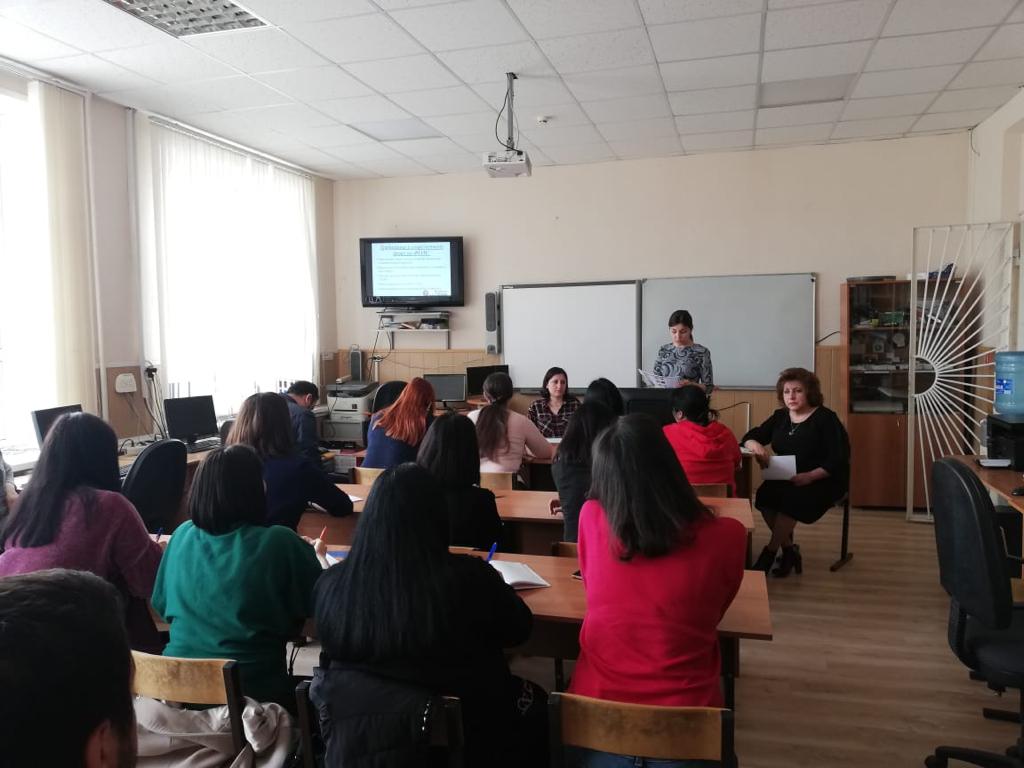 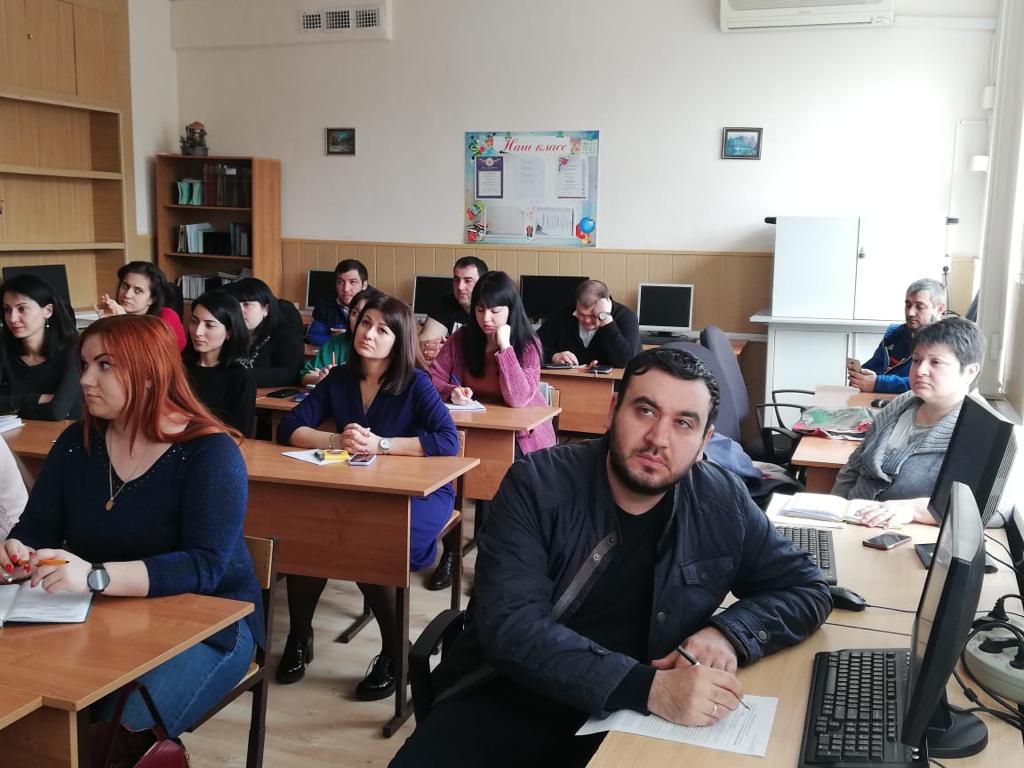 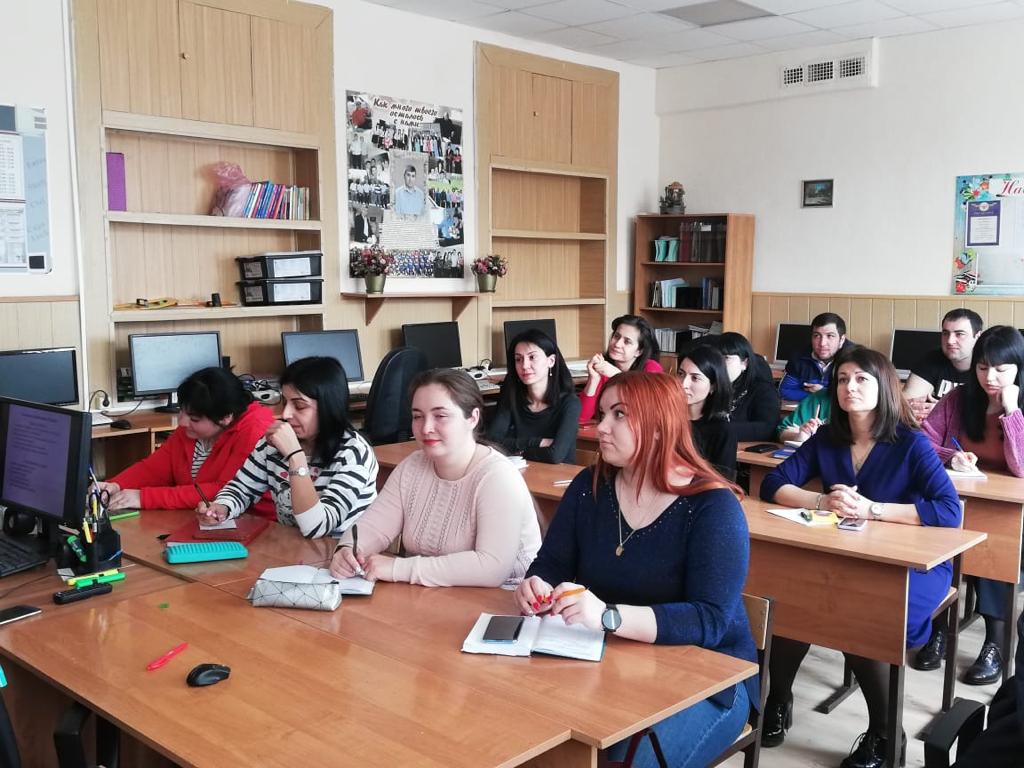 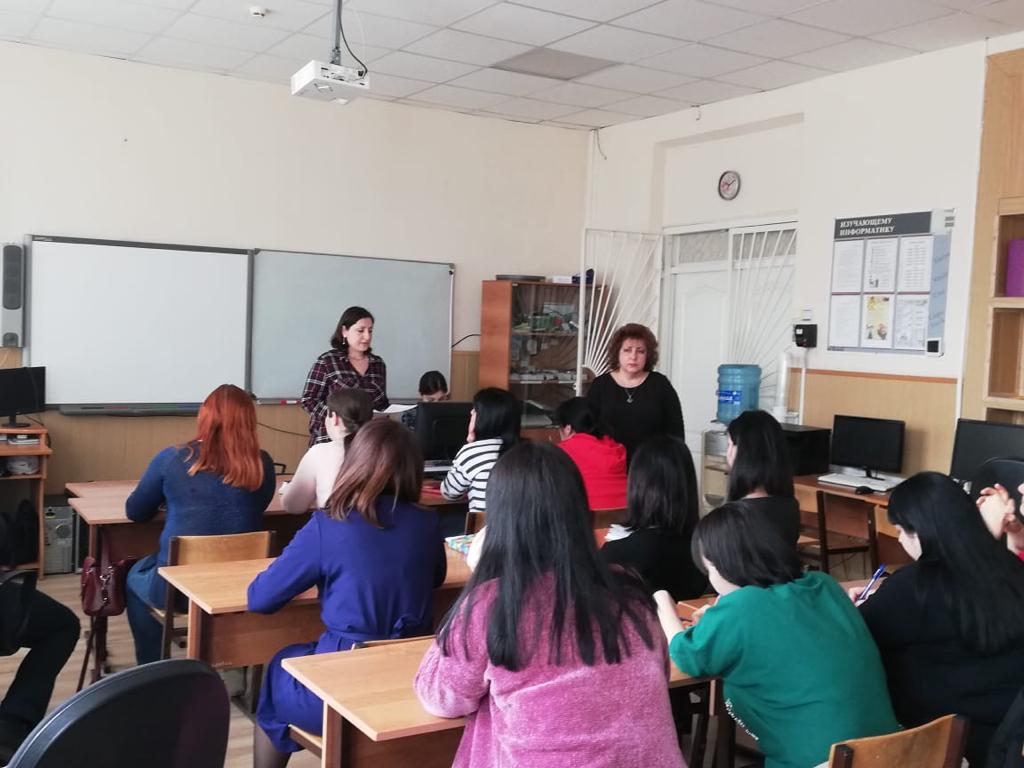 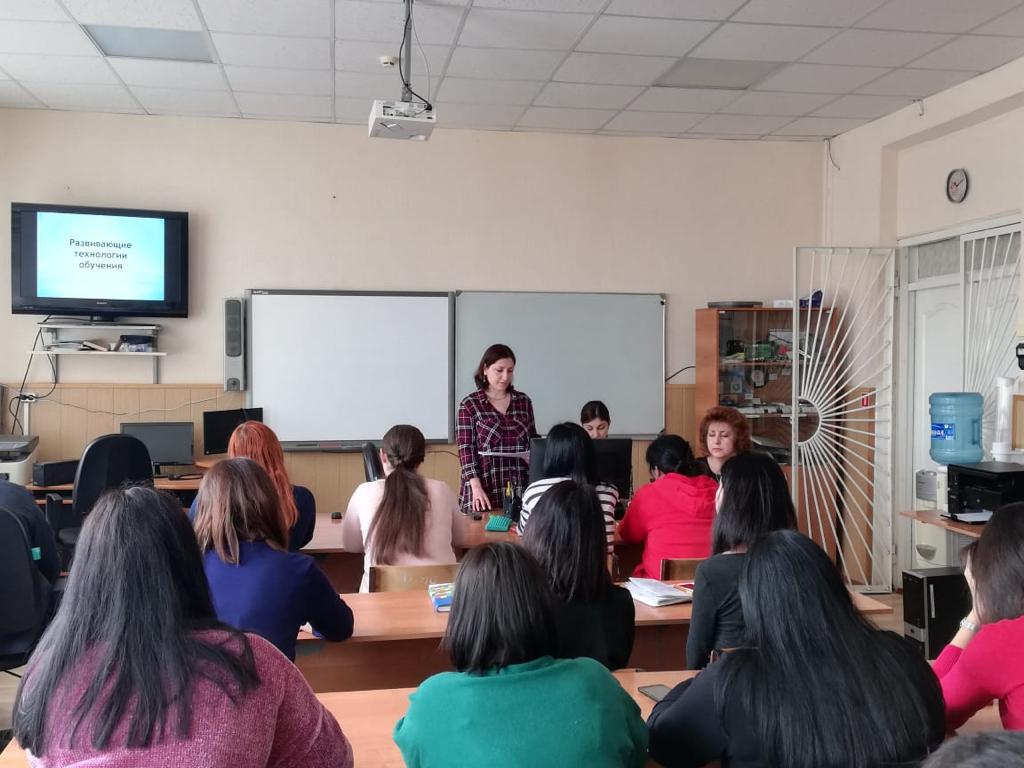 